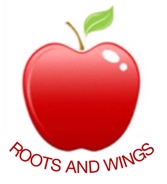 Governor Biography for Martin O’NeillGovernor Type:Co-optedCommittees:Curriculum (Chair), School Development Fund (Chair) and Health & Safety.Linked subjects:Maths and ITYear of joining Governing Body:February 2013Declaration of interests:NoneBiog:I have worked for over 20 years in financial services regulation, and currently supervise international investment banks at the Financial Conduct Authority. My experience in reviewing complex data allows me to bring skills to the governing body that can improve our understanding of the schools performance.My roles as a governor require regular visits to the school, providing opportunity to see various classes in action. The enthusiasm of the children and the general atmosphere in the school make this a highlight of being a governor.I have two children at the school in Years 2 and 6.